附件一：「投稿格式說明」1. 本檔案為本刊投稿時所需採用之模版，字體大小及字型已預設，敬請投稿者在此檔案格式下撰寫您的著作。字型之設定說明：作者姓名為標階體，其餘中文內容為新細明體，標點符號、數字及英文等為Times New Roman字體。2. 本模版檔案內容中藍色字體部份為說明（含本頁全頁），敬請投稿者在投稿時將藍色字體內容刪除。投稿時內文請全文雙行間距。3. 本刊自2021年7月起，投稿文件之參考文獻（引用文獻）格式已修正，同時，也要求投稿者一律在投稿前，以Endnote文獻管理軟體編輯文章中之引用文獻，本刊引用文獻之Endnote格式檔網址如下:（https://drive.google.com/drive/folders/1xgxaTvpcfeBpU5jRQOUoEAAQuwHIB1ur?usp=sharing）。標題：摘要目的：…….。方法：…….。結果：……..。結論：………..。關鍵詞：OOO、OOO、OOO、OOO、OOOTitle：Abstract:Purpose: ……  Methods: ……  Results: ……  Conclusions: Keywords: keyword 1; keyword 2; keyword 3; keyword 4; keyword 5 1. 問題背景2. 方法3. 結果3.1. 子標題3.1.1. 子標題以下之次標題4. 討論5. 結論專利說明（說明：本段非必須，如研究有衍生專利成果再說明）經費來源: （請述明經費來源及計畫編號。）人體試驗委員會、研究倫理委員會、動物實驗核可聲明及編號：Acknowledgments: 可針對非來自作者貢獻在此致謝（例如：儀器借用、研究資源之提供或經費挹注）利益衝突聲明: 作者需針對研究所可能產生之利益衝突或可能影響研究成果之外在因素說明（例如：營養品之研究是否由該產品公司贊助）；若研究無利益衝突，則在本段聲明「本研究無任何利益衝突」。參考文獻（以下說明文字作者閱完畢後可刪除，不必留在投稿文章中）本研究之參考文獻格式採用美國生理學會（American Physiology Society, APS）之期刊格式，強列建議作者以期刊編輯軟體EndNote X9以上之版本，進行全文之期刊引用管理，以加速本刊未來審查、修正及出版作業。文獻在文中以EndNote插入後，會自動留下括弧註腳，[例如：依據先前研究指出…………]，並會在文後之引用文獻一節，自動套APS之格式，而引用文獻之來源包括期刊、書本、網路文獻，與例如下：(1)(2)(3)參考文獻格式範例期刊（英文範例）1.	Allen MR, and Burr DB. Bisphosphonate effects on bone turnover, microdamage, and mechanical properties: what we think we know and what we know that we don't know. Bone 49: 56-65, 2011.期刊（中文範例）1. 林正常。運動誘發型支氣管收縮的理論與實務。運動生理暨體能學報 29: 25-36, 2019。書本（英文範例）2.	An YH, and Friedman RJ. Animal models in orthopaedic research. Boca Raton: CRC Press, 1999.書本（中文範例）2. 楊榮森。體質疏鬆症骨折。健康世界，2007。書本（英文範例: 特定頁面範圍）2. Ausubel FM, Brent R, Kingston RE, Moore DD, Seidman JG, Smith JA, Struhl K. Current Protocols in Molecular Biology. New York: Wiley, 1995, p. 25-26.書本（英文範例: 特定章節範圍）2. Pollock DM. Endothelin receptor subtypes and tissue distribution. In: Endothelin Molecular Biology, Physiology, and Pathology, edited by Highsmith RF. Totowa, NJ: Humana, 1998.網路文獻（英文）3.	WHO. (2016). Global report on diabetes. http://apps.who.int/iris/bitstream/10665/204871/1/9789241565257_eng.pdf?ua=1.網路文獻（中文）3. 盧映慈（2018）。肌肉流失越快死越快！運動科學教授：肌少症要這樣吃、這樣動。https://heho.com.tw/archives/26491。圖、表說明所有圖表都必須在文中提及，並以如下方式表示（圖1, 表1…等）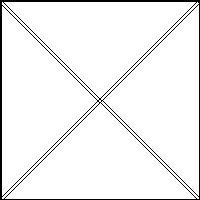 圖 1. 標題。（說明：……）表 1. 標題說明：